Publicado en España el 15/09/2021 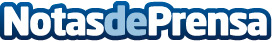 eXp Realty alcanza la cifra de 60.000 agentes inmobiliarios en todo el mundoLa red de agentes de la compañía, que acaba de implantarse en España, ha crecido un 85% en solo un año, doblándose prácticamente respecto a julio de 2020. Además, en el último trimestre, eXp ha registrado unos ingresos récord de 1.339 millones de euros, lo que representa un incremento del 153% con relación al ejercicio anteriorDatos de contacto:Natalia 915 915 500Nota de prensa publicada en: https://www.notasdeprensa.es/exp-realty-alcanza-la-cifra-de-60-000-agentes Categorias: Internacional Nacional Inmobiliaria Telecomunicaciones Recursos humanos Innovación Tecnológica http://www.notasdeprensa.es